Publicado en Madrid el 20/03/2019 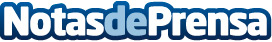 Llega Cobee, la startup que simplifica y automatiza la gestión de beneficios y retribución flexible de los empleadosCobee ofrece a las empresas una plataforma online para configurar su plan de retribución flexible de forma fácil, sin gestiones manualesDatos de contacto:CobeeNota de prensa publicada en: https://www.notasdeprensa.es/llega-cobee-la-startup-que-simplifica-y Categorias: Nacional Finanzas Emprendedores Recursos humanos Dispositivos móviles Innovación Tecnológica http://www.notasdeprensa.es